                        Проект «Моя родословная»Паспорт проектаВид проекта: групповой, творческий, исследовательский.Продолжительность: краткосрочный  (2 неделя)Участники проекта: дети старшей группы  МДОУ с. Иогач д/с «Берёзка», воспитатели, логопед, родители.Актуальность темыКаждому человеку интересно узнать, откуда он происходит, кем были его предки, где его настоящая "малая Родина". Откуда я родом? Вопрос с виду простой, но на самом деле имеет очень глубокий смысл. Интерес к своему прошлому, своим корням, знанию того, откуда ты родом – это в крови у каждого нормального человека. Можно привести множество примеров, когда люди отыскивают следы тех, от кого они произошли. Эти знания помогают им осознать и оценить себя, своё прошлое. С семьи начинается жизнь человека, здесь происходит формирование его как гражданина. Семья — источник любви, уважения, солидарности и привязанности, то, на чем строится любое цивилизованное общество, без чего не может существовать человек.Цель проектаСпособствовать закреплению интереса к своей семье, воспитывать любовь и уважительное отношение к родителям и предкам, формировать и развивать личность, развивать партнерские отношения с семьёй.Задачи:- познакомиться с историей создания и развития каждой семьи;- показать необходимость знания своей родословной;- способствовать установлению более тесных взаимоотношений детей и их родителей.Результат:Родители получили массу советов и рецептов по составлению родословных, осознали значимость этой работы. У них появилась гордость за своих предков, желание быть не хуже, ответственность перед ними и своими детьми.Дети расширили свой кругозор. У них развился интерес к истории семьи, семейным традициям, родословной. Работа способствовала также воспитанию чувства гордости за семью, любви и уважения к родителям. Кроме того, дети стали более дружными и получили навыки бесконфликтного общения.Формы работы по реализации проекта.Образовательная область физическая культура:Физкульминутка «Вся моя семья».Образовательная область здоровье:Пальчиковая гимнастика«Десять внучат» Новиковская Пальчиковая гимнастика с.25«Рисуем человечка» Новиковская Пальчиковая гимнастика с.24«Российская семья» А. К .Мячина, Маленьким детям большие права, с.78Артикуляционная гимнастика«Вкусное варенье», «Блинчики» Т. В. Буденная «Логопедическая гимнастика».Образовательная область социализация:Беседы:Я и моя семья.Тайна имени.Самая хорошая, дорогая самая.Папа в доме и дом исправен.Я с бабушкой своею дружу данным  давно.Мне дедушка рассказывал.Легко ли человеку ,когда он один?Происхождение фамилий.Что такое генеалогическое дерево?Игры:Сложи картинкуОпредели возрастЗакончи предложениеПодбери признакОрганизация экспозиции из детских работ и фотографий «Загляните в семейный альбом»Образовательная область познание:Рассматривание семейных альбомов.Н О ДСамый дорогой человек.Мои младшие братья и сестры.Старшие члены семьи.И. Ф. Мулько. Социально-нравственное воспитание  Н .В. Алешина. Ознакомление с окружающим Лепка. Панно из колбасок «Мы с папой». Поделки из пластилина.  Лепка из соленого теста «Папин портрет».Рисование «Моя мама самая красивая»Аппликация «Как мой папа спал, когда был маленький» Лыкова,  Образовательная область коммуникацияЗаучивание пословиц и поговорок о семье.Загадки о семье.Чтение художественной литературы.В .Белов «Мамина дочка»К. Ушинский «Косточка»Л. Толстой «Старый дед и внучек»А. Барто «Как Вовка бабушек выручил»В. Сухомлинский «У бабушки дрожат руки»Шорыгина т .А. «Похищенное имя»Образовательная область музыкаПесня "Семья" Композитор: Григорий ГладковСлова: Елена Плотникова«Наша дружная семья» сл. Т. Рядчикова, муз. и исполнение А. Комаров.  Заключение             В результате такой работы я пополнила  свои знания по истории геральдике, этнографии. Работа в этом направлении способствовала активному сплочению детского коллектива, коллектива  родителей, сплочению семей.Родители и дети научились  вести поиск своих предков (их родственные связи, занятия, годы жизни, имена фамилии), работать со словарями, с печатными документами, письмами, фотографиями, семейными реликвиями. Оформлять специальные альбомы «Моя родословная» составлять сводную таблицу с информацией обо всех родственниках, освоили  способы изображения генеалогического древа. Пополнили свои знания по средствам фольклорных жанров о семье. Узнали,    и  будут  продолжать  семейные традиции.  Родители получили советы об оказании помощи своим детям  в  составлении родословных. Они осознали значимость этой работы и ответственность перед детьми.  В результате изучения родословного  дерева семьи у детей с родителями установилась  более тесная связь во взаимоотношениях.Анкета для родителей.Уважаемые родители, поразмышляйте над вопросами предлагаемой анкеты. Отвечая их, Вы сможете осмыслить традиции вашей семьи и подготовиться к участию в дискуссиях на  занятиях «семейной гостиной». Описание желательно сделать в отдельной большой тетради или альбоме.Вопросы: 1. Генеалогия.1. Много ли Вы знаете о своих предках (по рассказам родных и близких)? Если мало, то почему?2. Сколько поколений знаете? Можете ли нарисовать генеалогическое древо?3. Знаете ли Вы о происхождении Вышей фамилии?4. Связаны ли Вы с дальними родственниками? Много ли их у Вас?5. Есть ли (была ли) традиция переписки между родственниками в роду, семье?2. Семейные рассказы.1. Известны ли Вам яркие факты из истории рода, семьи (интересные, смешные, любопытные)? Расскажите некоторые из них.2. Были ли (есть ли) в Вашем роду особо добрые, отзывчивые, милосердные люди?3.  О чем больше любят вспоминать и рассказывать бабушка, дедушка, родители и другие родственники?4. Есть ли семейные рассказы о детях, о Вашем детстве (со слов старших)?5. При каких обстоятельствах в семье чаще вспоминается прошлое или рассказываются истории?3. Наследственность и связи родственников.1. Есть ли в истории Вашего рода (семьи) закономерности, повторяющиеся события?2. Передаются ли в Вашем роду по наследству личные качества, способности, интересы, профессиональные склонности?3. На кого из родственников Вы похожи или хотели бы быть похожи?4. Хотели бы Вы воспитать своего ребенка похожим на кого-то из родственников? На кого?4. События жизни семьи.1. Знаете ли Вы, как познакомились (поженились) бабушки и дедушки, родители, другие родственники?2. Сохранились ли интересные воспоминания, связанные с рождением детей?3. Существовала (существует) ли в семье особая традиция выбора имени ребенку?4. Почему вы назвали определенным именем (именами) Вашего ребенка (детей)?5. Семейные реликвии1. Есть ли в Вашей семье семейные реликвии? С чем онисвязаны?2. Хранят ли в Вашей семье фотографии? Есть ли семейный альбом? Какие из фотографий Вам особенно дороги? 3. К какому периоду относится самая старая фотография, хранящаяся в Вашей семье?4. Есть ли домашний архив? Что в него входит?5. Какие документы семейного архива представляют наибольшую, на Ваш взгляд, ценность?6. Была ли (есть ли) в семье «книга рода»?Составление генеалогического  древа (консультации для родителей)Источники информации, для построения генеалогического древа.1.Источники устной информации: рассказы близких родственников отца илиматери, деда или бабушки.2.Источники документальной информации3.Выбор генеалогического древа детьми и родителями.Работа выполняется дома вместе с детьми. Презентация проектаПредставление семьями своих генеалогических деревьев.Ход мероприятия.Организационный момент:Дети и родители стоят в кругу.Воспитатель:Приложите ладошки к груди, туда, где у вас находится сердце. Послушайте, как оно бьется. Ощутите и представьте, как ваши ладошки наполняются теплом и добротой вашего сердца. А теперь поделитесь теплом и добротой своего сердца друг с другом, взявшись за руки. Улыбнитесь друг другу. В таком хорошем настроении пройдем за столы.- Сегодня мы побеседуем о семье. У всех дома есть семейные альбомы, в которых хранятся фотографии близких людей - наших родных.- А сейчас подумайте, и ответьте, кого называют родственниками? (мама, папа, бабушка, дедушка, брат, сестра, дядя, тетя.)- Правильно. Родственниками называют близких по родству людей. А что означает слово «род»? (бабушка, дедушка, их дети, братья, сестры, мама, папа их братья, сестры и дети.)- Если объединить ваши ответы можно сказать, что род - одна большая семья. Каждый род имеет свое начало. Самыми уважаемыми считаются самые старшие по возрасту члены семьи.- Подскажите, кто самые уважаемые родственники в вашем роду и почему?Рассуждения детей.- Правильно! Самыми уважаемыми считаются старшие по возрасту члены семьи — бабушка и дедушка. Мы уважаем и любим их за то, что они дали жизнь вашим родителям, а ваши родители вам. Так и образовывается семья.Ребята, Анжелина выучила стихотворение о семье. Давайте послушаем.Семья это слово родное!Сколько в нем света добра и тепла!Как мы гордимся своими родными,за все их заслуги, за все их дела!Оля тоже знает стихотворение о семье.Что такое семья?Вы спросите меня.Я отвечу вам с удовольствием,Что семья - это дом,Садик мой за окном,И семья - это малая Родина!Под пургой и дождёмНас согреют тепломИ помогут в любых ситуацияхМамы милой глаза,И улыбка отца,И ватрушки, и булочки бабушки!В мир идём из семьи,Там и корни твои,Твоя долгая жизнь начинается.И основа основ -наш родительский дом,И семьёй в мире жизнь продолжается.- О семье очень много пословиц и поговорок придумал русский народ. Давайте вспомним их.Вся семья вместе, так и душа на месте.В семье и каша гуще.На что и клад, когда в семье лад.Какова мать, такова и дочь.Мать всякому делу голова.Согласную семью и горе не берет.В семье и горох молотят.Дружная семья и землю превратит в золото.Дом согревает не печь, а любовь и согласие.В дружной семье и в холод тепло.В хорошей семье хорошие дети растут.Физкультурная паузаРаз, два, три, четыре (хлопают в ладоши)Кто живет у нас в квартире? (поднимают плечи)Раз, два, три, четыре, пять (прыгают на месте)Вас могу пересчитать; (считают пальчиком)Папа, мама, брат, сестра.Бабушка и дедушка, (показывают ладошкой)Кошка Мурка, два котенка (наклоняются в право, влево)Мой сверчок, щегол и я (повороты в право, влево)Вот и вся моя семья. (Хлопают)- У многих из вас есть братья и сестры у ваших мам и пап они тоже есть, поэтому большой род изображают в виде древа, которое называется «генеалогическое древо».Дома вы всей семье хорошо постарались, изучили своих предков, и составили свои родословные, придумали рассказы о своей семье. Кто хочет рассказать о своем роде? Давайте послушаем все рассказы и выберем лучший.Дети вместе с родителями демонстрируют свои «генеалогические древа» и рассказывают своих родословных. После того, как выслушаны все рассказы проходит голосование и выбирается лучшее «древо».- А Вы знаете, когда в России отмечают День семьи? (8 июля) Идея праздника возникла несколько лет назад у жителей города Мурома (Владимирской области), где покоятся мощи святых супругов Петра и Февронии, покровителей христианского брака, чья память совершается 8 июля. В России праздник в честь святых Петра и Февронии Муромских, олицетворяющих в русской культуре супружескую любовь и верность и издревле считавшихся на Руси покровителями семьи и брака, отмечался очень широко. В этот день было принято посещать храмы, где молодые люди в своих молитвах просили о любви, а люди постарше — о семейном согласии.- Символ праздника Дня семьи, любви и верности - ромашка. Ромашка - это самый известный и распространённый цветок в России.Праздник проходит в летний период, который традиционно ассоциируется с цветами.Также в России, издревле, ромашка – это символ любви!!!Поэтому сегодня мы для Вас приготовили ромашки.Дети дарят ромашки родителям.Звучит Гимн семьи, накрывают большой, обеденный стол, чаепитие.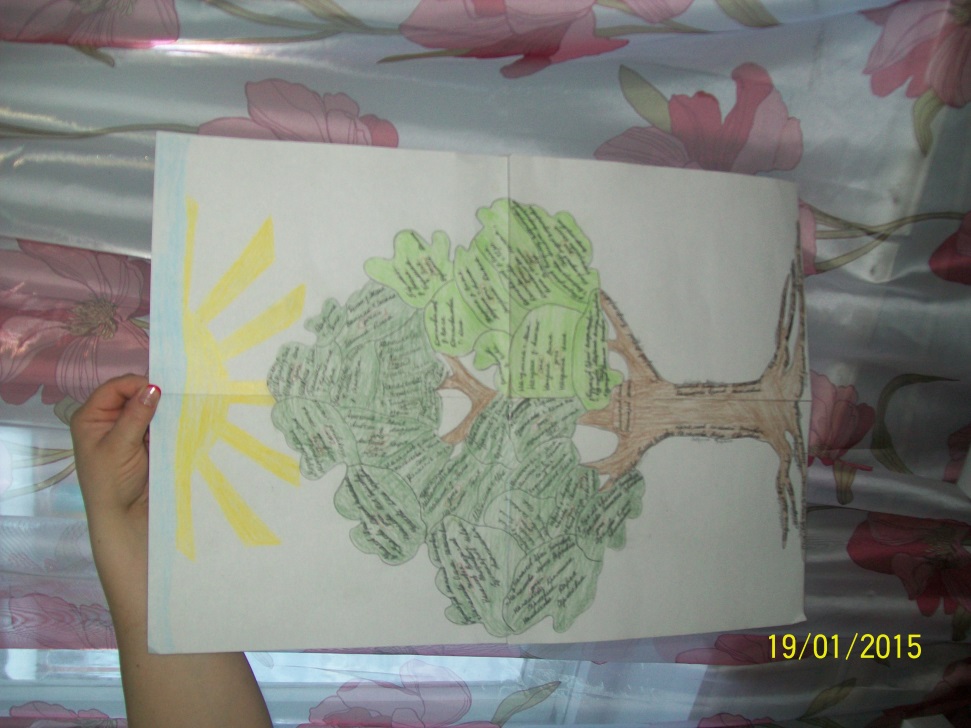 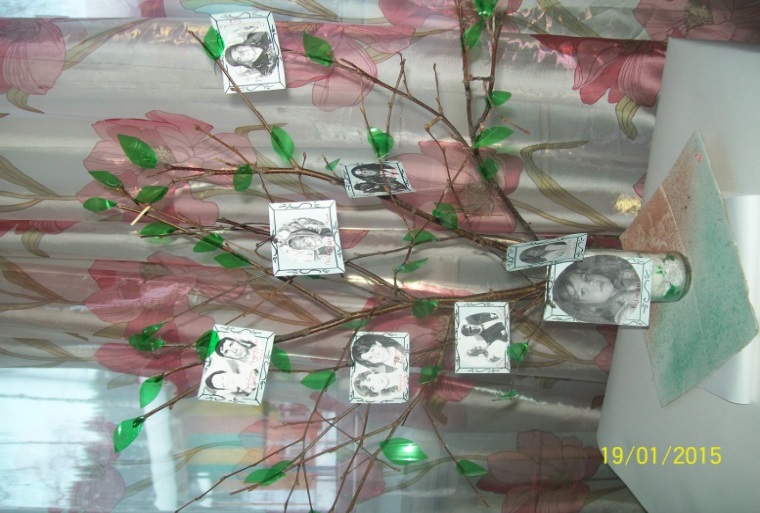 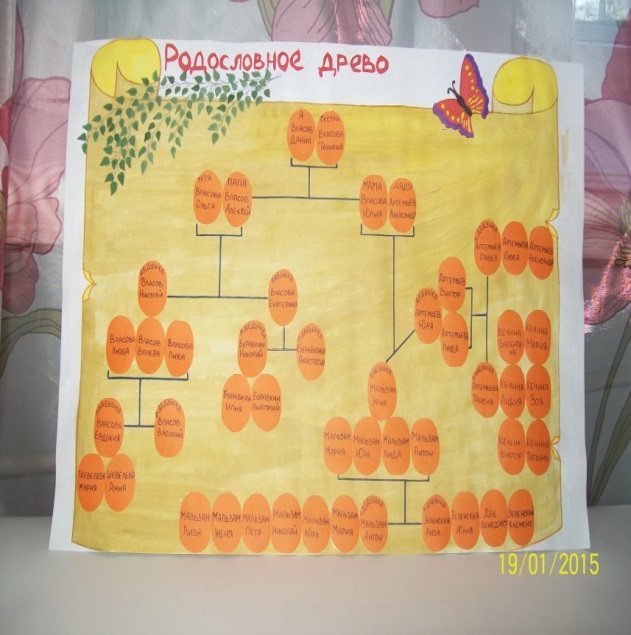 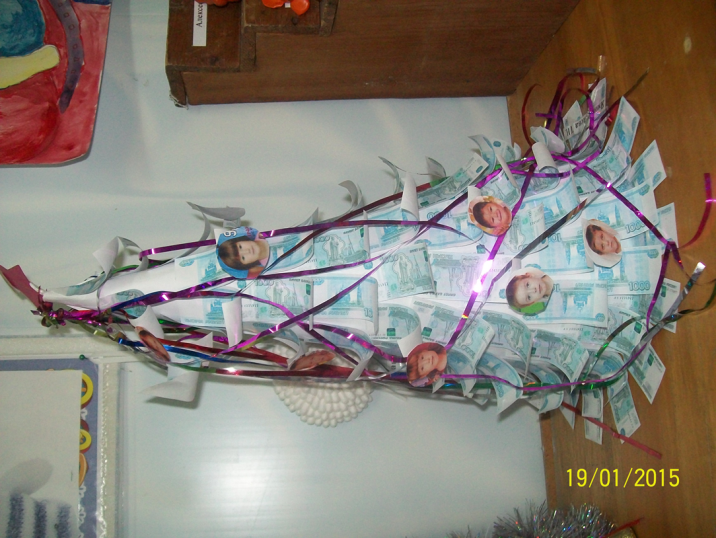 